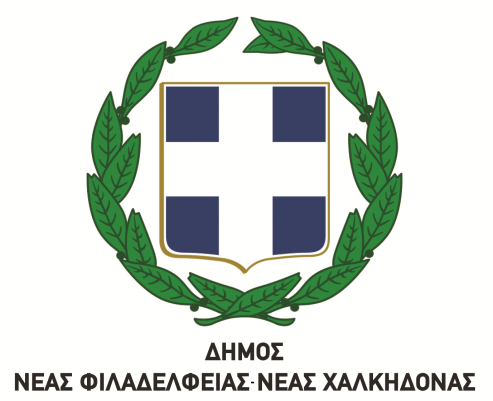 Αίτηση συμμετοχής στην 20η Εθελοντική Αιμοδοσία του Δήμου Νέας Φιλαδέλφειας – Νέας ΧαλκηδόναςΟΝΟΜΑΤΕΠΩΝΥΜΟ:................................................................................................................................ ΤΗΛΕΦΩΝΑ  ΕΠΙΚΟΙΝΩΝΙΑΣ:..................................................................................................................... Ε-MAIL:………………………………………………………………………………………………………………………………………….…….Προτίθεμαι να συμμετάσχω στην εθελοντική αιμοδοσία που θα πραγματοποιηθεί την Τετάρτη 19 Ιουλίου 2023 και ώρες από 14:00μ.μ. έως 19:00μ.μ. και θα έχω μαζί μου:Αρ. Δελτίου Ταυτότητας ή Διαβατηρίου ή κάρτα εθελοντή αιμοδότη και ΑΜΚΑ.Ώρα που επιθυμώ να παρευρεθώ:……………Ο αιτών/ Η αιτούσα ......................................